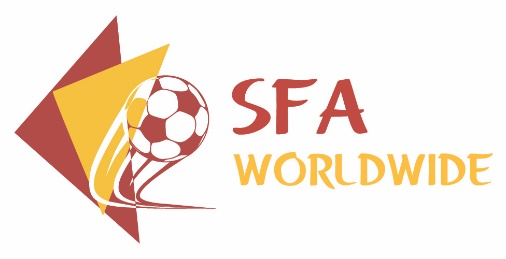 LA TARJETA PERSONAL DEL JUGADORNOMBRE, APELLIDOS:                                                                                                Fecha de nacimiento:                                                                              Nacionalidad:                                                                                    Dirección de residencia:                                                                           Correo electrónico:   Teléfono:                                                                                             WhatsApp: Viber:                                                                                                Datos físicos del jugador:Altura:              \ Peso: kg.          \ Pierna dominante:                                                                            Formación futbolística; Club o Escuela: Posición en el campo (tal vez más de una):  Equipo actual donde juega: Carrera deportiva: Logros: Educación: Videos, documentos donde destaque capacidades técnicas y tácticas: Características individuales del juego: Aspiraciones profesionales: Complete la ficha y envíe al siguiente correo electrónico a central@spain-football.com esta tarjeta de jugador o envíanos la que ya tienes en tu club. Los archivos adjuntos pueden incluir fotos y videos.La información personal del jugador es transmitida directamente a los clubes de fútbol y se almacena en el archivo de la agencia de fútbol "Spain Footboll Agency-SFA".